Ventilátor egység ER 60 EHCsomagolási egység: 1 darabVálaszték: 
Termékszám: 0084.0375Gyártó: MAICO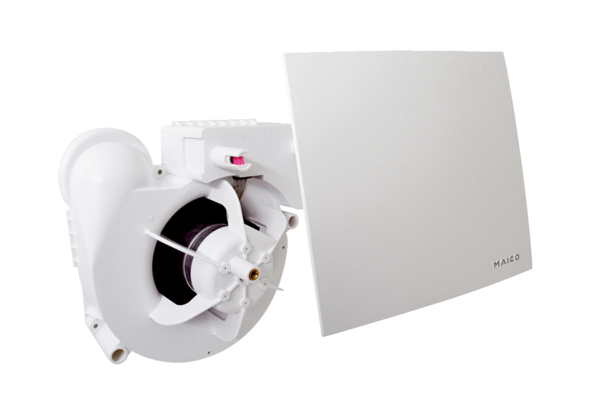 